Projet de scolarisation des enfants de moins 
                    de trois ans en classe ordinaire en Côte-d’Or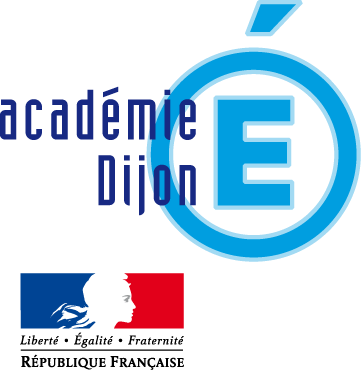 Ce projet décline la circulaire départementale d’accueil et de scolarisation des moins de trois ans à l’école maternelle en Côte-d’Or dans le cadre de la circulaire sur la scolarisation des moins de trois ans n°2012-202 du 18 décembre 2012.Il est nécessaire de l’établir pour mettre en place un dispositif spécifique de scolarisation des enfants de moins de 3 ans ou lorsqu’une école souhaite accueillir de manière durable un groupe d’enfants de moins de trois ans.Le projet sera retourné et soumis à validation de l’inspecteur de la circonscription et intégré au projet d’école.Date : Directeur de l’école :                                          Inspecteur de l’Éducation nationale :Circonscription : 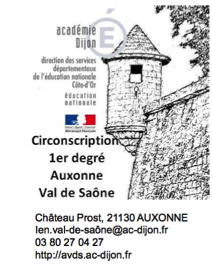 École : Commune : Commune : Nombre de classes de l’école : Nombre de classes de l’école : Effectifs et répartition prévue (moins de 3 ans compris) : Effectifs et répartition prévue (moins de 3 ans compris) : Nombre d’enfants de moins de trois ans scolarisés au cours de l'année 2014-2015 à ce jour :à la rentrée 2014 :au cours du 1er trimestre 2014-2015 :Nombre d’enfants de moins de trois ans prévus pour la rentrée 2015 : Composition de la classe d’accueil : Modalités de repérage du potentiel d’élèves et période d’inscription envisagée :1- Critères d’admission (secteur scolaire ou quartier avec projet spécifique, situation sociale de la famille…)Dans le cas d’un projet regroupant plusieurs secteurs scolaires, l’enfant pourra rejoindre son école de secteur à la fin de l’année scolaire.2- Fréquentation prévue (temps partiel ou complet, évolutions envisagées sur l’année scolaire…)La régularité de la fréquentation est un élément prépondérant de réussite de la première scolarisation. Le passage d’un temps partiel négocié avec la famille à un temps complet doit être visé pour chaque enfant.3- Organisation de la première rentrée (inscription, visite préalable des locaux, modalités d’accueil des premières journées…)L’inscription de l’élève s’effectuera aux dates prévues par la commune. Il pourra être admis en fonction de sa date d’anniversaire.4- Accueil et place des parents (place des parents dans le projet de scolarisation ; fréquence des rencontres ; participation à des activités…)La coéducation avec les familles est une condition essentielle de réussite de la scolarité de l’enfant. Les actions permettant d’expliciter le fonctionnement de l’école aux parents, de développer leur confiance et la complémentarité école/famille, sont à promouvoir.5- Organisation du temps journalier (Assouplissement éventuel des horaires d’accueil en concertation avec les familles ; temps d’accueil du matin, gestion des fins de matinées et de l’après sieste, organisation des rythmes scolaires sur la semaine…)les enfants seront couchés le plus tôt possible après le déjeuner (sans récréation)si la sieste s’effectue à la maison, il est possible de les accueillir à l’école ensuite, l’heure de retour étant définie avec la famille et inscrite au règlement scolaire, afin qu’ils puissent bénéficier d’un réel temps d’activité l’après-midi.6- Organisation des espaces (espace de la classe, espaces de l’école…)Aménagements spécifiques de la classe (coins de replis possibles, circulation aisée des enfants…), espace de repos à proximité…Conformité des installations extérieures (moins de 36 mois)Adaptation des locaux de l’école (salle d’eau, de motricité…)7- Moyens pédagogiques spécifiques éventuelsMatériel spécifique mis à disposition, conforme aux normes de sécurité (moins de 36 mois), type de jeux…8- Organisation du personnel (ATSEM, EVS, EJE…)Le temps de mise à disposition d’une ATSEM, EVS, etc, doit prendre en compte la spécificité de cet accueil d’élèves de moins de trois ans.9- Partenariats éventuels avec des structures de la petite enfance (multi-accueil, crèche, halte-garderie…)Une liaison avec les structures de la petite enfance est à encourager.Une scolarisation à temps partiel, évolutive sur l’année, en vue d’atteindre le temps complet est possible et à négocier avec les collectivités et les structures petite enfance.10- Autres remarques